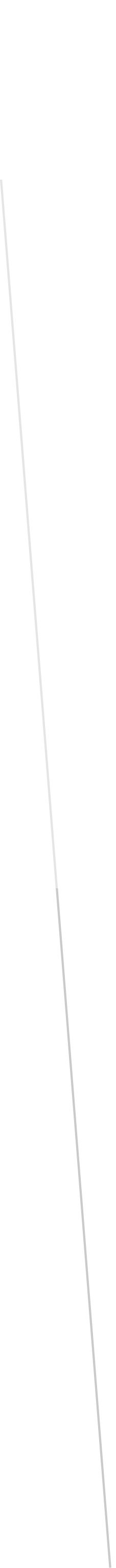 At the end of this class, you should be able to…..Explain how your personal preferences can influence your presentation styleExplain the value of an audience-centered presentationIdentify considerations when using stories and humor in presentationsConstruct an effective presentation opening, body, and conclusionIdentify methods to gain audience attention during a presentationExplain the major advantages of using visual aids in presentationsEffectively use PowerPoint as a visual aidRecognize basic Section 508 accessibility requirements and incorporate them into a PowerPoint presentationIdentify strategies for managing tough questions from the audiencePractice giving and receiving feedback on presentation skillsWhat do you hope to gain from this session?________________________________________________________________________________________________________________________________________________________________________________________________Presentation TypesInformationalMotivationalPersuasiveEntertainingIntroductionsPanelist / Moderator / InterviewerElevator OpportunitiesPersonal ChallengesEvery presenter, regardless of experience level, may have some personal challenges to overcome each time he/she steps up to the podium.  Self-awareness is an important element in this battle, so this portion of the workbook encourages identification of your strengths in addition to those issues that can get in the way of an effective presentation.You’re invited to conduct a quick self-assessment to help you identify areas you may want to work on during the practice sessions.What are my strengths?_________________________________________________________________________________________________________________________________________________________________________________________________________________________________________________________________________________________________________________________________________________________What might get in my way?_________________________________________________________________________________________________________________________________________________________________________________________________________________________________________________________________________________________________________________________________________________________World’s Greatest Fear…..…..even worse than death!  Forgetting what you want to say, saying the wrong thing, embarrassing yourself in front of friends, family, co-workers, and even strangers, and making career-limiting mistakes all qualify.Calming the Fears…..Know your topic – plan, prepare, and practiceBe rested – get plenty of sleepRelax – loosen up physically and mentallyGet to the site early and get familiar with the room, the layout, and the AV equipmentUse breathing/meditation techniques to relaxRemember that you are the expertUse positive self-talkConnect with friendly facesVisualize a successful finishHave a plan for the “blank moments” Other notes and considerations:_________________________________________________________________________________________________________________________________________________________________________________________________________PerceptionsPerception is reality.  When you get in front of an audience, even before you begin to speak, they are making assumptions about who you are and why you are speaking to them.  Think about the total message you want to deliver.  You can’t control their assumptions, but you can influence them.  Remember that the audience’s impression of you is an important factor in establishing your credibility.  The audience will evaluate your knowledge, experience, preparedness, enthusiasm, truthfulness, etc.PresencePresence is something the audience feels about the presenter, so…..Walk with a sense of purposeBe decisive and well preparedHave a positive attitudeLook good – dress up a bitStand up straight, shoulders backSmiling, if appropriate, can make a huge difference because it represents approachabilityShake hands firmlyWhen sitting and talking, lean forward slightlyMaintain eye contactOther notes and considerations:_______________________________________________________________________________________________________________________________________________________________________________________________________________AppearanceFirst impressions are powerful.  We frequently form them within the first 30 seconds after meeting someone.  An unfavorable first impression is hard to overcome.  You don’t want your appearance to contribute to a bad first impression or to overshadow your message.ConsiderationsDress professionally and appropriately for the eventOver-dress slightly rather than under-dressKnow what colors work for youAvoid too much or distracting jewelryWear comfortable, well-fitting clothingMake sure your hair is clean and neatWear comfortable shoesOther notes and considerations:_______________________________________________________________________________________________________________________________________________________________________________________________________________Non-Verbal CommunicationIn face-to-face communication, more than half of the total message we send is from our body language.  If your words contradict your body language, the audience will believe the non-verbal language.  Natural movement can also release nervous tension.Movement and GesturesUse natural gesturesRemember that even little movements signal your comfort and confidenceConstantly repeated behaviors can be distracting to the audienceSuit your gestures to your wordsBe aware of different meanings in other cultures (including the culture of an organization)Remember good postureSmile, if appropriate, because it’s disarmingOther notes and considerations:_______________________________________________________________________________________________________________________________________________________________________________________________________________The Power of VoiceAn additional 38% of our total message in face-to-face communication is from our voice – tone, inflection, and rate of speech.ConsiderationsListen to your voicePitch that is too high or too low can be hard on the listenerSlowing your pace helps relax your voice and can help lower your pitchSpeak loudly enough to be heardProject – aim your wordsPronounce words accuratelyVary your pitch and speaking ratePause for emphasisIf your mouth is dry, try sipping a warm liquid rather than cold waterOther notes and considerations:_______________________________________________________________________________________________________________________________________________________________________________________________________________Before you write a word…..Know that few people will envy your role as a speaker.  Most people are just glad ________________________________________________________________.Realize the audience wants you to be good.  No one ever says: “I hope the speaker is ___________.Realize what the audience will remember.  Twenty-four hours from now, you will forget _______________________________.  Forty-eight hours from now, you will forget ________________________________.Determine your objective.  Four main possibilities are ________________, _________________, _________________, ______________.Get comfortable with your personal credibility.  Your goal is to be the most knowledgeable person in _________  _________, on _________  _________, about _________  ____________.Game PlanMessageDetermine Your Purpose:Informational, persuasive, motivational, entertainment, etc.Determine Your Message:Identify key points – limit to 3-5Decide on a Format:How will you logically present your information?Pick the format that best suits your audience, your purpose, and your personal delivery style/personalityRecommended Formatting15% for opening/launch75% for body/middle10% for closing/endOther notes and considerations:_______________________________________________________________________________________________________________________________________________________________________________________________________________Getting Off to a Great StartThe opening is where you grab their attention and where you make that critical first impression.  Remember, they’re rooting for you.Developing Your Opening/LaunchFirst impression – build rapport and credibilityIntroduce yourselfEstablish common ground, connect, and set the tonePreview the body of your speechGrab the audience’s attention and interest with:Rhetorical question or a direct questionHumor, anecdote, startling fact, or quotationReferral to the occasion or a historic eventLittle known fact about the groupReference to a recent news eventAn interactive activityA storyOther notes and considerations:_______________________________________________________________________________________________________________________________________________________________________________________________________________Body of the PresentationEffective organization of your ideas is critical.  A speaker must make connections or transitions between points.  The body of the presentation is the largest and most important part so give yourself adequate preparation time.  The best strategy is usually to prepare the body first and then develop the introduction and the conclusion.Clarify Main Ideas and Facts:Identify what you want them to take awayPrepare your message in the culture of your audienceThink about emotional appeals and logical facts that will move your audienceKeep coming back to your themeBalance the time devoted to each main pointDecide the order of the presentation for each pointUse transitions to connect the ideas and explain the relationshipsOther notes and considerations:_______________________________________________________________________________________________________________________________________________________________________________________________________________In Conclusion…..This is your last opportunity to reinforce your key points and state your action item.  You don’t want all the work you did to go to waste with a lackluster conclusion.  The audience should leave with a clear understanding of your message and the action you want them to take.Considerations:Signal the end of the speechBriefly summarize/repeat key elementsRemind them why the topic is importantEnd on a positive noteAsk them to do something specificGive them take-home items (handouts, checklist, pamphlets, infographics, etc.)Tie in with whatever follows your speechQ&A:  “What questions do you have?” Other notes and considerations:_______________________________________________________________________________________________________________________________________________________________________________________________________________Practice, Practice, Practice!Perfection is an illusion but doing your best is a reality.  We get to our best by practicing, which helps to reduce anxiety when it’s time to get up and present. Considerations to Help You Be Prepared:Go over your entire speech three to six timesKnow what on-site layout to expectPractice with note cards, not a scriptTape yourself (audio and/or video)Practice with your audio/visual aidsTime your presentationDo at least one practice run with someone you know will be honest with you and get feedbackDon’t write a script and try to memorize it (or worse yet read it)Have a back-up plan in case the technology failsOther notes and considerations:_______________________________________________________________________________________________________________________________________________________________________________________________________________Using HumorNever underestimate the importance of humor.  It’s disarming and can also add fun, excitement, and engagement to your presentation while also allowing you to build a rapport with your audience.  Humor still needs to be planned and practiced, or it can lead you down an unpredictable path.Considerations:Is your material funny?Humor takes work and practiceLearn your lines and keep it briefTie humor to your messageMake sure the setting is appropriate for humorAvoid jokes about religion, politics, race, ethnicity, gender, etc.Don’t announce the jokeAvoid profanityDon’t embarrass anyoneAlways err on the side of good tasteOther notes and considerations:_______________________________________________________________________________________________________________________________________________________________________________________________________________Feedback from Your AudienceWatch your audience’s behavior for some very clear feedback about how your presentation is being received and adapt.Audience Feedback Cues:Need some action from you:Are people fidgeting, talking, or checking their phones?Are they looking around or squinting at you?Yawning or nodding out?Avoiding eye contact?Stretching?Tapping their feet?Things are going well, so keep the momentum going:Sitting quietly, smiling?Attentive and maintaining eye contact?Leaning forward intently?Clapping, laughing?Taking notes, nodding in agreement? Other notes and considerations:_______________________________________________________________________________________________________________________________________________________________________________________________________________Taking QuestionsConsiderations:Identify potential questions in advanceSet protocol – let everyone know you will be taking questions at a break or at the end of the presentationListen carefully to the question and be non-judgmentalClarify the question and repeat when necessaryIf you don’t know the answer, say soTie the answer to your messageYou don’t have to answer every questionTake questions from all over the roomDon’t get defensiveAnswer the question – be direct and stay on trackLook around the room as you answer the questionOther notes and considerations:_______________________________________________________________________________________________________________________________________________________________________________________________________________After the PresentationIt’s over and you should take the time to rest and celebrate.  Yes, they can actually happen simultaneously.Considerations:Talk with someone about how it wentSolicit feedbackSelf-critique for future presentationsRead evaluations right awayFind a mentor for coachingIf someone taped your presentation, arrange to view itPresent as often as you canOther notes and considerations:_______________________________________________________________________________________________________________________________________________________________________________________________________________ResourcesStrategies for High-Impact Presentations, Governor’s Center for Management Development, University of Texas at AustinPresentation Skills, Pat Schnee, Professional Development Center/Center for Professional Education, University of Texas at AustinThe Accelerated Learning Handbook:  A Creative Guide to Designing and Delivering Faster, More Effective Training Programs, David MeierYou Just Have to Laugh, David NasterShake, Rattle & Roll:  Using the Ordinary to Make Your Training Extraordinary, Sharon BowmanPreventing Death by Lecture: Terrific Tips for Turning Listeners Into Learners, Sharon BowmanPresenting with Pizzazz, Sharon BowmanStart With a Laugh – An Insider’s Guide to Roasts, Toasts, Eulogies, and Other Speeches, Liz CarpenterThe Big Book of Business Games, John Newstrom & Edward ScannellPoint, Click & Wow, Claudyne WilderSpeak with Confidence, Dianna BooherMove from Nervous to Natural, Tony Jeary